NeuroDevelopmental Team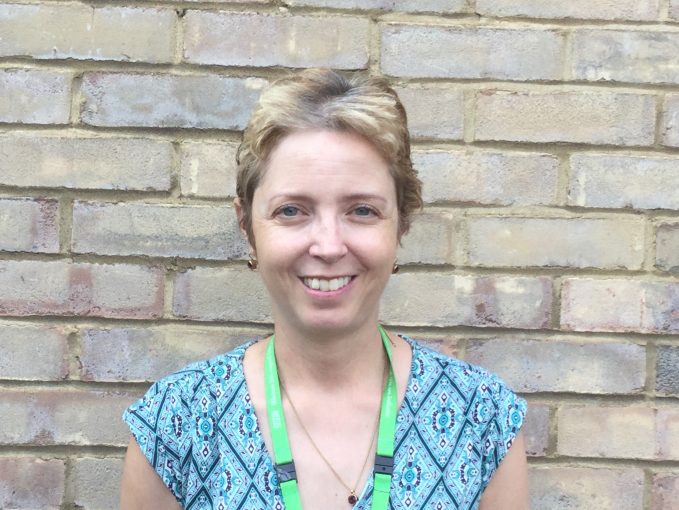 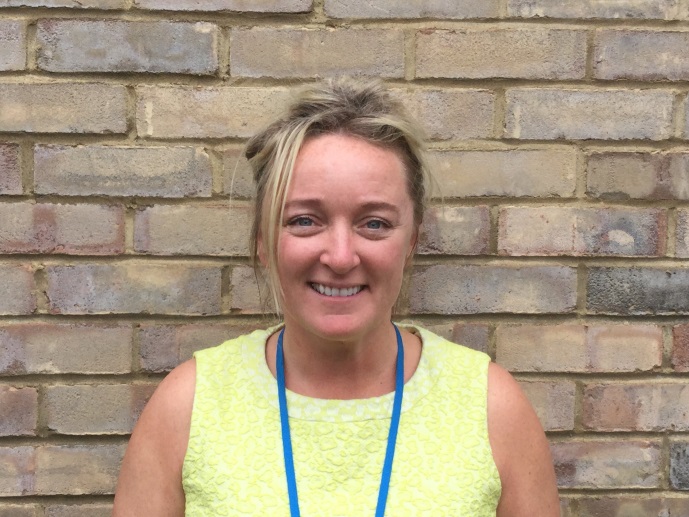 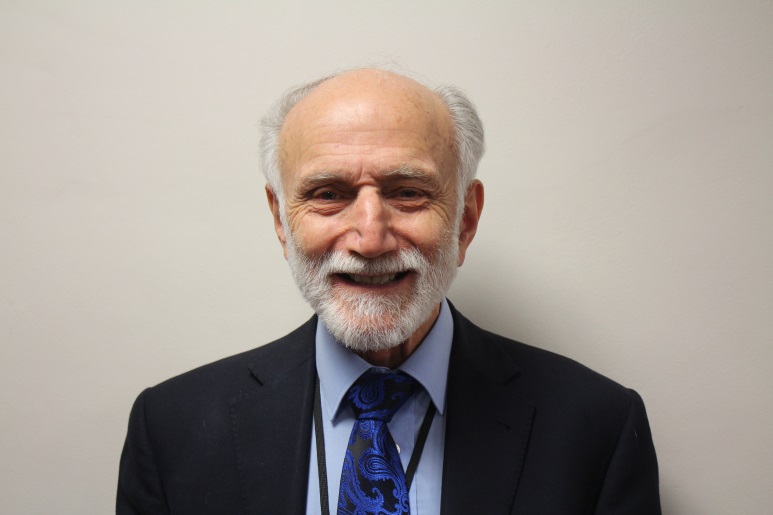 Professor Frank Besag			Jo Meehan			     Alex HarborneConsultant Neuropsychiatrist		CAMHS General Manager                 Psychological TherapiesClinical Team Lead							     Lead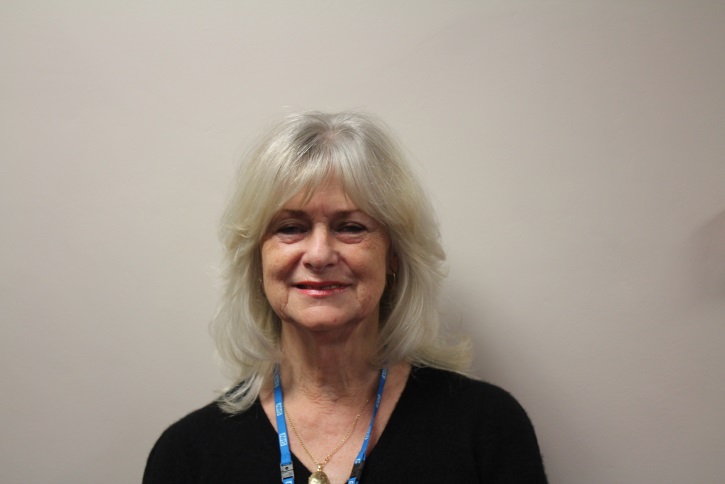 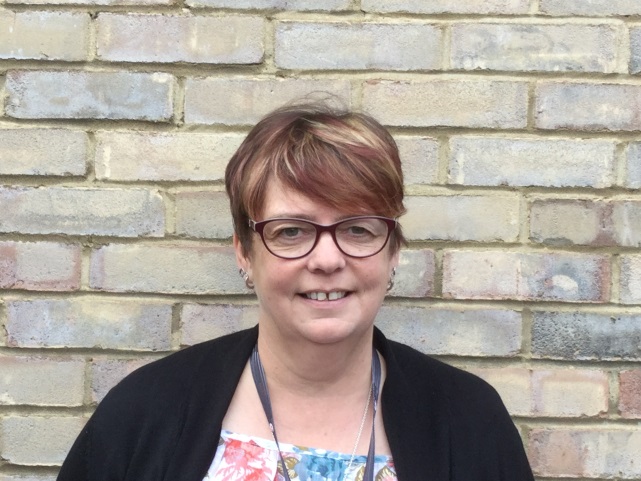 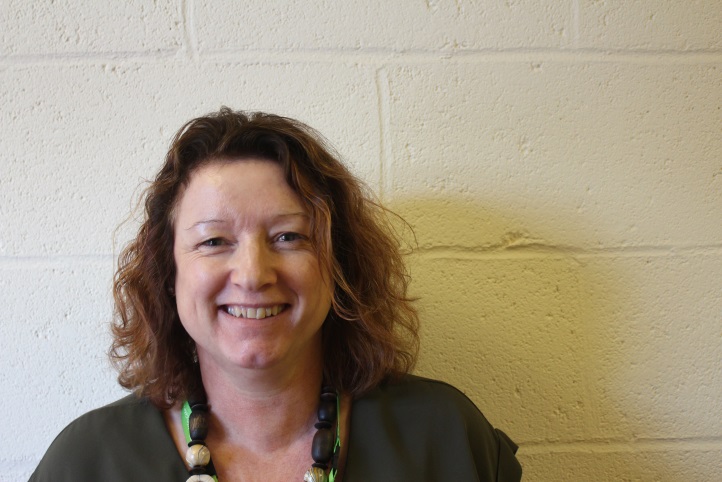 Bev Edwards				Nickie Croft				Annette HawtinLead Community Nurse			Senior Community Nurse		Team Administrator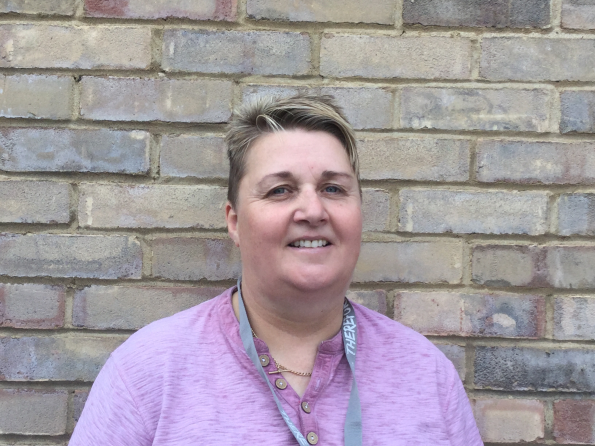 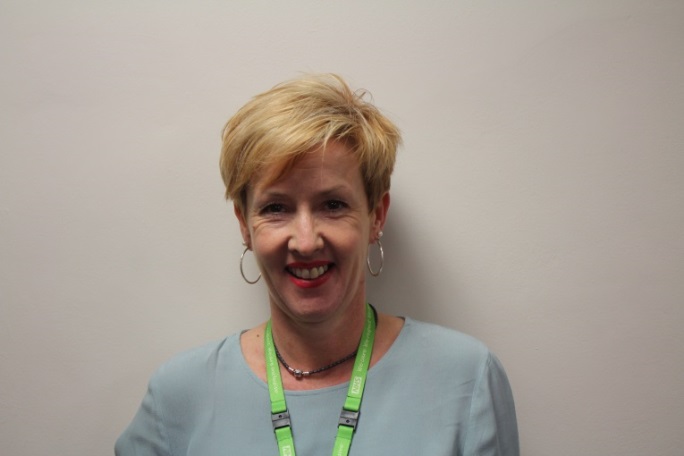 Niki Scott				Joe HuntService User Participation		CAMHS School Practitioner